от 08 мая 2018г  №13О создании постоянно действующей комиссии для списания товарно-материальных ценностей  Администрации Семисолинского сельского поселения         Во  исполнении п.п.6-9 Приказа Министерства финансов Российской Федерации от 06 декабря 2010 г. № 162 и «Об утверждении плана счетов бюджетного учета и Инструкции по его применению» распоряжаю:Создать постоянно действующую комиссию для списания товарно-материальных ценностей   в составе:Председатель комиссии:   Александров Виктор Анатольевич главный специалист Семисолинского сельского поселенияЧлены комиссии:		Иванова Светлана Сильвестровна  ведущий специалист Семисолинского сельского поселения				Ильина Роза Ивановна главный специалист Семисолинского сельского поселения                                       Ефимова Людмила Михайловна ведущий специалист отдела финансирования и бухгалтерского учета (по согласованию)2.Признать утратившим силу распоряжение администрации от  1 марта  2016г №5.    Глава администрации Семисолинского сельского поселения 	С.Н.ИльинСемисолаял кундемынАдминистрацийжеКУШТЫМАШ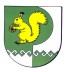 Администрация    Семисолинскогосельского  поселенияРАСПОРЯЖЕНИЕ"17"  февраля  2014 года